ДУБОВА ВЕРА  АЛЕКСАНДРОВНА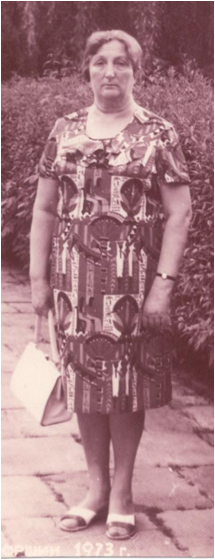 БИБЛИОТЕКАРЬ НАШЕЙ ШКОЛЫУчастник Великой Отечественной войны.Война застала Веру Александровну в Ленинграде, где она в блокаду работала в госпитале, затем в составе сортировочного эвакуационного госпиталя №1805  в действующей армии на южных фронтах, Белорусском и на Дальнем Востоке во время войны с Японией.НАГРАЖДЕНА ПРАВИТЕЛЬСТВЕННЫМИ МЕДАЛЯМИ.